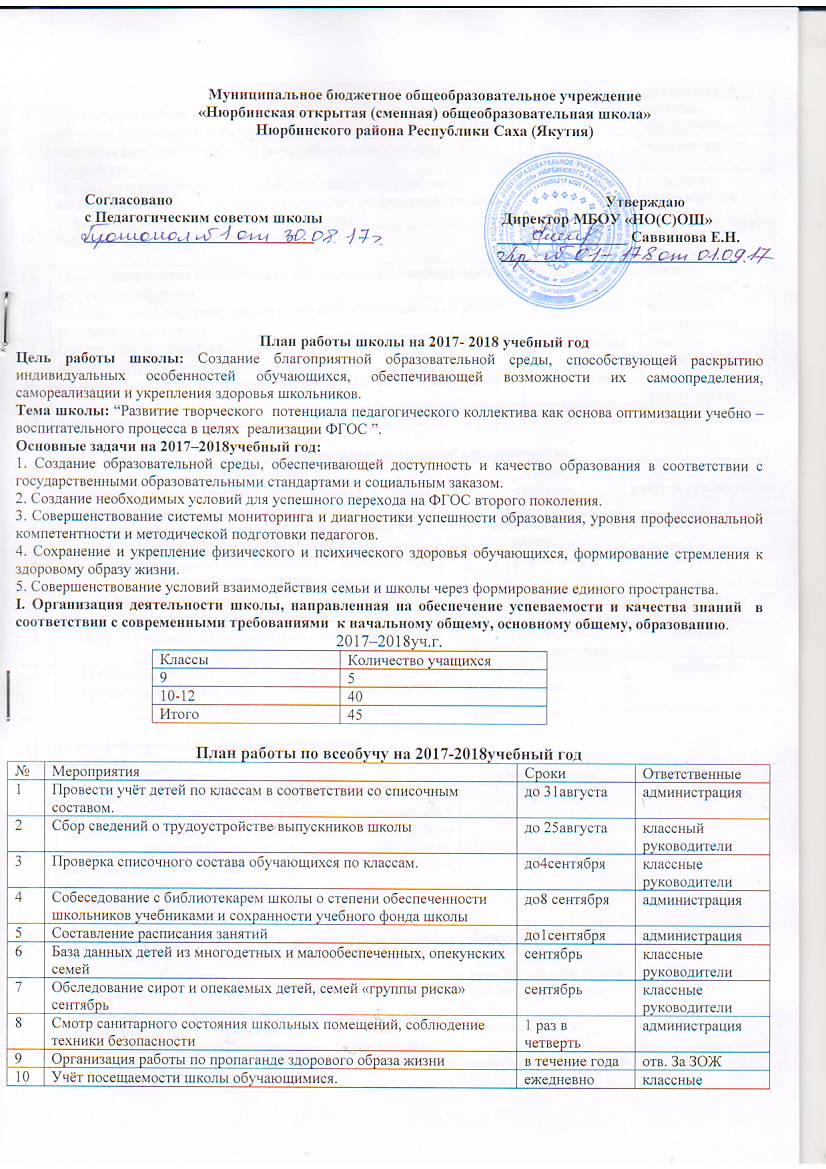 План работы по предупреждению неуспеваемостиII.Организационно-педагогические мероприятия.Педагогические советыПлан проведенияадминистративных совещанийIII. Методическая работа  школыМетодическая тема: «Формирование положительной мотивации к обучению у учащихся, испытывающих трудности в освоении основной образовательной программы, как один из способов повышения качества учебно-воспитательного».Цель:повысить эффективность обучения учащихся.Задачи: 1. Обновление содержания образования, совершенствование образовательного процесса на основе внедрения в практику работы продуктивных педагогических технологий, ориентированных на развитие личности ребёнка и совершенствование педагогического мастерства учителя:реализация образовательной программы основного общего образования и среднего общего образования;повышение эффективности проведения всех видов учебных занятий в условиях перехода на ФГОС второго поколения, качества обучения учащихся;совершенствование подготовки к государственной итоговой аттестации выпускников 9, 12-х классов. 2. Изучение и распространение положительного педагогического опыта творчески работающих учителей:повышение уровня профессиональной подготовки учителей;совершенствование информационной компетентности педагогов. 3. Информационно-методическое обеспечение образовательного процесса и системы повышения квалификации педагогического коллектива:приведение методического обеспечения учебных предметов, учебных планов и программ в соответствие с требованиями новых ФГОС;информационное сопровождение учителя в условиях перехода на ФГОС второго поколения.Работа  с  методическим объединениемЦель:совершенствование работы МОи роста профессионального мастерства педагогов.Методический совет школы.План предметных недельIV.Организация работы с кадрамиПлан работы с педагогическими кадрамиПлан подготовки и проведения аттестации педагогических  работников   в 2017-2018учебном годуV.Деятельность педагогического коллектива, направленная на улучшение   образовательного процессаПлан мероприятий по подготовке к   государственной  итоговой аттестации.Цели:1. Грамотная организация работы школы по подготовке к итоговой аттестации выпускников в формеГИА. 2.Формирование базы данных по данному направлению: потребности обучающихся, их учебные и психологические возможности и способности; методическое и психологическое обеспечение подготовки. 3. Обеспечение обучающихся, их родителей и учителей своевременной информацией.Направления деятельности школы: работа с нормативно-правовой базой; работа с учениками; работа с родителями; работа с учителями.План работы по информатизации.Цель:повышение качества образовательной и профессиональной подготовки в области применения современных информационных технологий.VI. Внутришкольныйконтроль на 2017-2018учебный годЦели: -совершенствование деятельности образовательного учреждения; -повышение мастерства учителей; -улучшение качества образования в школе.Задачи: 1. Создание благоприятных условий для развития школы. 2. Обеспечениевзаимодействия администрации с педагогическим коллективом школы. 3. Анализ и оценка эффективности результатов деятельности педагогических работников, повышение ответственности за внедрение передовых, инновационных технологий, методов и приемов обучения в соответствии с требованиями ФГОС. 4. Обеспечение сочетания административного контроля внутри школы с самоанализом  и самоконтролем участников образовательного процесса. 5. Оказание методической помощи педагогическим работникам в процессе контроля. 6. Мониторинг достижений обучающихся по отдельным предметам с целью определения качества усвоения учебного материала в соответствии с динамикой развития обучающихся. 7. Совершенствование системы контроля за состоянием и ведением школьной документации.VII. Воспитательная работа Программа духовно-нравственного развития и воспитание обучающихся основного общего образования.Программа духовно-нравственного развития, воспитания обучающихся направлена на обеспечение духовно-нравственного развития обучающихся в единстве урочной, внеурочной деятельности, в совместной педагогической работе образовательного организации, семьи и других институтов общества. 	Программа реализуется образовательной организацией в постоянном взаимодействии и тесном  сотрудничестве с семьями учащихся, с другими субъектами социализации – социальными партнерами школы: КДН и ЗП Нюрбинского района, ПДН…Цель: создание системы формирования духовно-нравственных ориентиров для жизненных выборов, развитие способности сделать верный выбор в начале жизненного пути. Задачи духовно-нравственного развития и воспитания обучающихся:В области формирования личностной культуры:- формирование способности к духовному развитию, реализации творческого потенциала в учебно-игровой, предметно-продуктивной, социально ориентированной деятельности на основе нравственных установок и моральных норм, непрерывного образования, самовоспитания и универсальной духовно нравственной компетенции — «становиться лучше»;- укрепление нравственности, основанной на свободе воли и духовных отечественных традициях, внутренней установке личности школьника поступать согласно своей совести;- формирование основ морали — осознанной обучающимся необходимости определённого поведения, обусловленного принятыми в обществе представлениями о добре и зле, должном и недопустимом, укрепление у обучающегося позитивной нравственной самооценки, самоуважения и жизненного оптимизма;- принятие обучающимся базовых национальных ценностей, национальных и этнических духовных традиций;- формирование эстетических потребностей, ценностей и чувств;- формирование способности открыто выражать и отстаивать свою нравственно оправданную позицию, проявлять критичность к собственным намерениям, мыслям и поступкам;- формирование способности к самостоятельным поступкам и действиям, совершаемым на основе морального выбора, к принятию ответственности за их результаты;- развитие трудолюбия, способности к преодолению трудностей, целеустремлённости и настойчивости в достижении результата.В области формирования социальной культуры:- формирование основ российской гражданской идентичности;- пробуждение веры в Россию, свой народ, чувства личной ответственности за Отечество;- воспитание ценностного отношения к своему национальному языку и культуре;- формирование патриотизма и гражданской солидарности;- развитие навыков организации и осуществления сотрудничества с педагогами, сверстниками, родителями, старшими детьми в решении общих проблем;- укрепление доверия к другим людям;- развитие доброжелательности и эмоциональной отзывчивости, понимания других людей и сопереживания им;- становление гуманистических и демократических ценностных ориентаций;- формирование осознанного и уважительного отношения к традиционным российским религиям и религиозным организациям, к вере и религиозным убеждениям;- формирование толерантности и основ культуры межэтнического общения, уважения к языку, культурным, религиозным традициям, истории и образу жизни представителей народов России.В области формирования семейной культуры:- формирование отношения к семье как основе российского общества;- формирование у обучающегося уважительного отношения к родителям, осознанного, заботливого отношения к старшим и младшим;- формирование представления о семейных ценностях, гендерных семейных ролях и уважения к ним;- знакомство обучающегося с культурно-историческими и этническими традициями российской семьи.Направления духовно-нравственного воспитания и развития обучающихся:1. Воспитание гражданственности, патриотизма, уважения к правам, свободам и обязанностям человека.2. Воспитание нравственных чувств и этического сознания.3. Воспитание трудолюбия, творческого отношения к учению, труду, жизни. 4. Формирование ценностного отношения к здоровью и здоровому образу жизни.5. Воспитание ценностного отношения к природе, окружающей среде (экологическое воспитание).1. Воспитание гражданственности, патриотизма, уважения к правам, свободам и обязанностям человека.ценностное отношение к России, к своей малой родине, отечественному культурно-историческому наследию, государственной символике, русскому и родному языку, народным традициям; к Конституции и законам Российской Федерации; к старшему поколению; элементарные представления: об институтах гражданского общества, государственном устройстве и социальной структуре российского общества; о наиболее значимых страницах истории страны; об этнических традициях и культурном достоянии малой Родины; о примерах исполнения гражданского и патриотического долга; первоначальный опыт постижения ценностей гражданского общества, национальной истории и культуры; опыт ролевого взаимодействия и реализации гражданской, патриотической позиции;опыт социальной и межкультурной коммуникации; начальные представления о правах и обязанностях человека, гражданина, семьянина, товарища. 2. Воспитание нравственных чувств и этического сознания.начальные представления о моральных нормах и правилах нравственного поведения, в том числе об этических нормах взаимоотношений в семье, между поколениями, этносами, носителями разных убеждений, представителями различных социальных групп;нравственно-этический опыт взаимодействия со сверстниками, старшими и младшими детьми, взрослыми в соответствии с общепринятыми нравственными нормами;уважительное отношение к традиционным российским религиям;неравнодушие к жизненным проблемам других людей, сочувствие к человеку, находящемуся в трудной ситуации; способность эмоционально реагировать на негативные проявления в детском обществе и обществе в целом, анализировать нравственную сторону своих поступков и поступков других людей; почтительное отношение к родителям, уважительное отношение к старшим, заботливое отношение к младшим; знание традиций своей семьи и школы, бережное отношение к ним. 3. Воспитание трудолюбия, творческого отношения к учению, труду, жизни: ценностное отношение к труду и творчеству, человеку труда, трудовым достижениям России и человечества;ценностное и творческое отношение к учебному труду; трудолюбие; элементарные представления о различных профессиях; первоначальные навыки трудового творческого сотрудничества со сверстниками, старшими детьми и взрослыми; осознание приоритета нравственных основ труда, творчества, создания нового; первоначальный опыт участия в различных видах общественно полезной и личностно значимой деятельности; потребности и начальные умения выражать себя в различных доступных и наиболее привлекательных для ребенка видах творческой деятельности; мотивация к самореализации в социальном творчестве, познавательной и практической, общественно полезной деятельности. 4. Формирование ценностного отношения к здоровью и здоровому образу жизни: ценностное отношение к своему здоровью, здоровью близких и окружающих людей; элементарные представления о взаимной обусловленности физического, социального и психического здоровья человека, о важности нравственности в сохранении здоровья человека; первоначальный личный опыт здоровьесберегающей деятельности; первоначальные представления о роли физической культуры и спорта для здоровья человека, его образования, труда и творчества; знания о возможном негативном влиянии компьютерных игр, телевидения, рекламы на здоровье человека. 5. Воспитание ценностного отношения к природе, окружающей среде (экологическое воспитание): ценностное отношение к природе; первоначальный опыт эстетического, эмоционально-нравственного отношения к природе; элементарные знания о традициях нравственно-этического отношения к природе в культуре народов России, нормах экологической этики; первоначальный опыт участия в природоохранной деятельности в школе, на пришкольном участке, по месту жительства; личный опыт участия в экологических инициативах, проектах. Воспитание ценностного отношения к прекрасному, формирование представлений об эстетических идеалах и ценностях (эстетическое воспитание): первоначальные умения видеть красоту в окружающем мире; первоначальные умения видеть красоту в поведении, поступках людей; элементарные представления об эстетических и художественных ценностях отечественной культуры; первоначальный опыт эмоционального постижения народного творчества, этнокультурных традиций, фольклора народов России; первоначальный опыт эстетических переживаний, наблюдений эстетических объектов в природе и социуме, эстетического отношения к окружающему миру и самому себе; первоначальный опыт самореализации в различных видах творческой деятельности, формирования потребности и умения выражать себя в доступных видах творчества; мотивация к реализации эстетических ценностей в пространстве школы и семьи.Социализация обучающихся на ступени основного общего образования – не некая изолированная деятельность, искусственно привнесенная в образовательный процесс. Она осуществляется всюду – и при освоении академических дисциплин, и в развитии у обучающихся универсальных компетентностей, и в их собственном поведении во всевозможных внеучебных деятельностях. Она осуществляется просто в жизни ребенка. Именно в степени развитости у подростков способности к рефлексии оснований собственной деятельности и собственных отношений к действительности фиксируется критическая точка как их социализации в целом, так и важнейшие критерии оценки ее эффективности. Многие из них определяются именно зрелостью их социальных представлений и компетентностей, воплощаемых в поведении.Субъектами внедрения Программы воспитания и социализации в школьную реальность является следующие профессиональные лица: - директор школы как руководитель воспитательного учреждения, который непрерывно прослеживает тенденции социального развития школьников от возраста к возрасту, соотнося их с целью воспитания и программой (уровень воспитанности); - классные руководители как наставники отдельных учебных групп, сопровождающие социальное становление и духовное развитие индивидуальности ученика (достойная личность); - учителя-предметники, вводящие учеников в научное познание мира (отношенческое поле процесса обучения); - а также технический персонал школы, обустраивающий школьный дом и содействующий бережной заботе каждого ученика этому общему дому.Направления воспитательной работы:«Гражданин и патриот»: Воспитание и формирование гражданственности, патриотизма, уважения к правам, свободам и обязанностям человека. Духовно – нравственная  деятельность:  воспитание и формирование нравственных чувств, убеждений, этического сознания.  Здоровье:  воспитание культуры здорового и безопасного образа жизни, негативного отношения к вредным привычкам. Работа с родителями: включение родителей в учебную и общественную жизнь школы11Организация работы с обучающимися, мотивированными на обучение (олимпиады, конкурсы, соревнования)в течение годаучителя-предметники12Контроль выполнения рабочих программ по всемучебным предметам 1 раз в четвертьадминистрация 13Профориентация (изучение профессиональных предпочтений выпускников, связь с учебными заведениями, оформление стендовой информации для обучающихся и их родителей)в течение годаклассные руководители14Работа по предупреждению неуспеваемости в течение годаклассные руководители15Организация работы по подготовке обучающихся к государственной  итоговой  аттестации по плануучителя-предметники16Своевременное информирование родителей обучающихся об итогах успеваемости их детей в течение годаклассные руководители17Организация индивидуальной работы с обучающимися, имеющими неудовлетворительные отметки по предметамв течение годаучителя-предметники18Ведение журнала по ТБ, проведение инструктажа с обучающимися в течение годаклассные руководители19Анализ работы по всеобучу май-июньадминистрация№МероприятияСрокиОтветственные1Выявление слабоуспевающих обучающихся в классах и изучение возможных причин неуспеваемостисентябрьучителя-предметники2Дополнительные учебные занятия в каникулярное время со слабоуспевающими учащимисявесенние, осенние каникулыучителя-предметники3Проведение совещаний при директоре " Состояние УВР сослабоуспевающими обучающимися"1 раз в четвертьдиректор 4Проведение заседаний МО по профилактике неуспеваемости и второгодничества ноябрьучителя-предметники5Анализ успеваемости и работы со слабоуспевающими учащимися на педагогических советахавгуст, ноябрь, декабрь, март, майдиректор6Посещение уроков с целью анализа работы учителя по предупреждению неуспеваемости в ходе тематических комплексных проверокв течение учебного годадиректор№Тематика педагогических советовОтветственныеСроки1Педсовет–отчет «Анализ и диагностика итогов 2016-2017учебного года.  Тарификация педагогических работников. Утверждениеучебного плана, плана работы школы на 2017-2018учебный год,расписания уроков, календарного учебного графика . Утверждение рабочих программ педагогов.директоравгуст-сентябрь 1Режим работы школы в 2017-2018учебном году. директоравгуст-сентябрь 1Нормативно-правовая база школыдиректоравгуст-сентябрь 2Педсовет–практикум «Внедрение проектной технологии ввоспитательно-образовательный процесс учащихся»Федорова М.Д.октябрь 2Итоги УВР за I четвертьклассные руководителиоктябрь 2Обеспечение безопасности в ОУ, в том числе информационной безопасностиотв. по охране трудаоктябрь 3Педсовет–семинар «Построение образовательного процесса на основе духовно-нравственных ценностей»Иванова Л.Н.декабрь3Анализ работы за первое полугодие.Итоги успеваемости за 1 полугодиеклассные руководителидекабрь3Утверждение предметов по выборуна ГИА выпускников 9,12 классовклассные руководителидекабрь4Педсовет-презентация «Системно-деятельностный подход на уроках» (из опыта работы).Семенова В.С.март4Итоги УВР за III четвертьклассные руководителимарт5Об организации и проведении итоговой аттестации в 2018г. О порядке подготовкиипроведении государственной итоговой аттестации учащихся 9,12 классовдиректор апрель6Педсовет О допуске учащихся 9,12 классов к сдаче выпускных экзаменов.директор май6О порядкеокончания 2017-2018учебного годадиректор майОб итогах учебного года учащихся 10,11 классовклассные руководители7ПедсоветО выпуске учащихся 9,12-х классов, успешно сдавших ГИА.директориюнь7Анализ работы школы за 2017-2018учебный год, Задачи школы по повышению эффективности и качества образовательного процесса в  2018–2019 учебном годудиректориюнь7Проект плана работы школы на 2018-2019 учебный год. директориюнь7Проект учебного плана на 2018-2019учебный год. директориюнь№ Тематика совещаний при директореОтветственный.Сроки1Санитарно-гигиенический режим и техника безопасности труда.директорсентябрь 1Распределение функциональных обязанностей между работниками ОУдиректорсентябрь 1Требования к ведению документации строгой отчетности.  Соблюдение единогоорфографического режима при ведении журнала. директорсентябрь 2Наличие инструкций потехнике безопасности  на рабочем месте учителей, классных руководителей; наличие документов, подтверждающих проведение инструктажа.директорноябрь2Работа школьного сайтадиректорноябрь2Состояние журналовдиректорноябрь2О работе классных руководителейдиректорноябрь2О ходе курсовой подготовки и аттестации   педагогических работников школы. директорноябрь3О мерах безопасности во время проведенияновогодних праздников и зимних каникулклассные руководителидекабрь3Состояние школьной документации по итогам 1 полугодиядиректордекабрь4Анализ посещаемости занятий учащимисяклассные руководителиянварь4Итоги проведения предметных недель за 1 полугодиедиректорянварь4Изучение нормативно-правовой базы проведения государственной  итоговой аттестациидиректорянварь5О качестве проведения классных часовдиректорфевраль5О ходе выполнении мероприятий поподготовке   и проведению ГИАв текущем учебном годудиректорфевраль6Итоги пробных экзаменов по русскому языку и математике и предметов по выбору в  9классеучителя-предметникиапрель 6Предварительная тарификация на 2018-2019учебный годдиректорапрель 7Об оформлении личных дел учащихсядиректормай7О выполнении образовательных программ. Объективность выставления оценок, их накопляемостьдиректормай№ Содержание работыСрокиИсполнителиПрогнозируемый результат1Методическое совещание «Задачи методической работы в 2017-2018 учебном году"сентябрьРуководитель МОСистемное решение задач методической работы2Формирование банка данных о методической работе учителей (темы самообразования) и их профессиональных качествахсентябрьРуководитель МОБанк данных3Рассмотрениекалендарно-тематических плановпо предметам.сентябрьРуководитель МОСправка 4Составление графиков открытых уроков, открытых внеклассных мероприятий по предмету, планов  по самообразованию.сентябрьРуководитель МОГрафик 5Организация работы по повышению квалификации учителями МОв течение годаРуководитель МООтчет6Согласование плана проведения предметной неделипо графику Руководитель МОПлан 7Проведение заседаний МО Руководитель МО по плануПротокол№ Тематика заседаний МС школыВремя проведенияОтветственные1Проведение инструктажа по охране жизни и здоровья детей, охране труда на рабочем местесентябрьРуководительМО1Утверждение методическойтемы школы на 2017-2018учебный годсентябрьРуководительМО1Утверждение   внеурочной деятельности. сентябрьРуководительМО1Планирование предметных и методических недель сентябрьРуководительМО1Определение форм отчётности педагогов по темам самообразованиясентябрьРуководительМОПсихолого-педагогическое сопровождение низко-мотивированных и неуспевающих обучающихся по итогам 1 четвертиПредметные неделиоктябрьноябрьдекабрьянварьфевральапрельответственныеБиология 3 неделя Иванова Л.НМатематика 2 неделя Федорова М.ДРусский язык 2 неделя Семенова В.С.Информатика 3 неделяОбществознание 2 неделя Английский язык 1 неделя№ Содержание работыСрокиОтветственный1Обеспечение комплектования необходимого кадрового состава. В течение года директор2Собеседование с учителями  по корректировке планов работы 1 раз в четвертьдиректор3Согласование плана проведения предметных недель Сентябрь4Проведение заседаний методического совета школыПо плану5Посещение и организация взаимопосещения уроков с целью совершенствования дидактических принципов обученияв течение года6Подведение итогов работы учителей-предметников (по результатам административных контр.работ и индивидуальным отчетам)в течение года7Контроль закачеством проведения консультаций учителями-предметниками при подготовке к экзаменамс 25.048Анализ результатов итоговой аттестации учащихся (выявление недочетов в профессиональной подготовке учителей и планирование мероприятий по ее совершенствованию на новый учебный год)до 26.06№ МероприятиясрокиОтветственныеЦель: создание условий для успешногопрохождения педагогическими работниками аттестации на соответствие  квалификационной категории.Цель: создание условий для успешногопрохождения педагогическими работниками аттестации на соответствие  квалификационной категории.Цель: создание условий для успешногопрохождения педагогическими работниками аттестации на соответствие  квалификационной категории.Цель: создание условий для успешногопрохождения педагогическими работниками аттестации на соответствие  квалификационной категории.Подготовительный этапПодготовительный этапПодготовительный этапПодготовительный этап1Формирование базы данных по аттестации педагогов сентябрьдиректор2Определение перечня материалов,необходимых    для оценки уровня квалификации сотрудника школы и эффективности его работы. сентябрьдиректор3Индивидуальные консультации по заполнению заявлений и написанию самоанализа сентябрьдиректор4Консультация для аттестующихся педагогов «Подготовка материалов собственной педагогической деятельности к аттестации»сентябрьдиректор5Изучение нормативных документов по организации, формам и процедурам аттестации педагогических работниковв новой формесентябрьдиректор6Проведение консультаций по вопросам подачи заявлений для аттестации, формам и процедурам проведения аттестации.сентябрьдиректорОрганизационный этапОрганизационный этапОрганизационный этапОрганизационный этап1Прием заявлений от сотрудников школысентябрьдиректор2Оказание методической помощи аттестующимся учителям по составлению портфолио результатов профессиональной деятельностив течение годадиректор3Оформлениестенда «Аттестация педагогических работников»октябрьдиректор№ Основные мероприятияСрок исполненияНормативное и ресурсное обеспечениеНормативное и ресурсное обеспечениеНормативное и ресурсное обеспечение1Изучение нормативно-правовой базы проведения государственной (итоговой) аттестации в 2017-2018учебном году -на совещаниях при директоре; -на методических совещаниях;-на классных часах, родительских собранияоктябрь-май2Регулирование процедурных вопросов подготовки и проведения государственной итоговой аттестации через издание системы приказов по школев течение года3Изучение инструкций и методических материалов на заседаниях МО: -изучение демоверсий, спецификации, кодификаторов, методических и инструктивных писем по предметам; -изучение технологии проведения ГИА;январь-апрельКадрыКадрыКадры1Проведение инструктивно-методических совещаний:-изучение проектов КИМов на 2017-2018год;-изучение нормативно-правовой базы проведения государственной (итоговой) аттестации в 2017-2018годуоктябрь.апрель2Участие учителей школы, в работе семинароврайонного уровняпо вопросу подготовки к ГИА.в течение года3Рассмотрение педагогическим советом вопросов, отражающих проведение государственной итоговой аттестации: -утверждение выбора обучающимися экзаменов государственной итоговой аттестации; -о допуске обучающихся к государственной итоговой аттестации; -анализ результатов государственной итоговой аттестации и определение задач на 2018-2019гг;апрель-июньОрганизация.Управление. КонтрольОрганизация.Управление. КонтрольОрганизация.Управление. Контроль1Сбор предварительной информации о выборе предметов для прохождениягосударственной итоговой аттестациив новой форме через анкетирование выпускников октябрь2Подготовка выпускников к государственной итоговой аттестации: -проведение собраний учащихся; -изучение нормативно-правовой базы, регулирующей проведениегосударственной (итоговой) аттестации; -практические занятия с учащимися по обучению технологии оформления бланков; -организация диагностических работ с целью овладения учащимися методикой выполнения заданий;октябрь, декабрь, февраль, апрель3Подготовка и обновление списков по документам личности для формирования электронной базы данных выпускниковДо 31.12.20174Проведение административных контрольных работ в форме ГИА в новой форме по обязательным предметам и предметам по выбору обучающихсяПо плану ВШК5Контроль за своевременным прохождением рабочих программ1 раз в четверть6Подача заявленийобучающихся 9,12 –х классов на экзамены по выборуДо 01.027Подготовка и выдача пропусков наГИА для выпускников, допущенных к ГИАдо 25 мая8Организация сопровождения и явки выпускников на экзамены. Декабрь, май, июнь9Ознакомление выпускников и их родителей с результатами экзаменов в формеГИАиюнь10Подготовкаприказа о результатах ГИА в 9,12 классовиюньИнформационное обеспечениеИнформационное обеспечениеИнформационное обеспечение1Оформление информационного стенда с отражением нормативно-правовой базы проведения государственной итоговой аттестации выпускников 9,12 классов в 2017-2018 учебном годуоктябрь, март2Проведение разъяснительной работы среди участников образовательного процесса о целях, формах проведения государственной итоговой аттестации выпускников 9, 12-х классовв течение года3Проведение родительских собраний: -нормативно-правовая база, регулирующая проведение государственной итоговой  аттестации в 2018году; -подготовка учащихся к итоговой аттестации, -проблемы профориентации и правильного выбора предметов для экзаменов в период итоговой аттестацииоктябрь, апрель4Формирование отчетов по результатам ГИА в 2017-2018учебном годуиюнь№ МероприятияСрокиОтветственныеОрганизационная работаОрганизационная работаОрганизационная работаОрганизационная работа1Формированиеинформационно-коммуникативной компетентности обучающихся через уроки,групповые и индивидуальные занятия, проектную деятельностьв течение года Учителя-предметники2Проведение инструктажей по ТБ работы в кабинете информатики и работе в сети Интернет сучастниками образовательного процессасентябрьУчитель-информатики3Создание контролируемого доступа участников образовательного процесса к информационным образовательным ресурсам в сети Интернетв течение годаУчителя-предметникиИнформационная работаИнформационная работаИнформационная работаИнформационная работа1Развитие школьного сайта: -обновление разделов сайта -своевременное размещение информации на странице новостейв течение годаответственный за сайт2Заполнение мониторинговых таблицпо графикуответственныйАнализ и контрольАнализ и контрольАнализ и контрольАнализ и контроль1Документооборот электроннойпочты постояннодиректор2Ведение журнала регистрации входящей  электронной почтыпостояннодиректор3Контроль по использованию в образовательной деятельности средств ИКТ в течение годаадминистрацияСодержание контроляЦель проверкиВид и формы контроляМетоды контроляОтветственный Итог СентябрьСентябрьСентябрьСентябрьСентябрьСентябрьКонтроль за выполнением всеобучаКонтроль за выполнением всеобучаКонтроль за выполнением всеобучаКонтроль за выполнением всеобучаКонтроль за выполнением всеобучаКонтроль за выполнением всеобучаГотовность школы к новому учебному году (проверка соблюдения санитарногигиеническихнорм ОТ и ТБ, противопожарного состояния во всех школьных помещениях, соблюдения норм антитеррористической безопасности.Готовность школы к новому учебному году.ФронтальныйРейды по проверкамАдминистрация, классные руководители.приказыКомплектование классов на новый учебный годФронтальный Отчёты классных руководителейИзучение документацииКлассные руководители спискиКонтроль за состоянием преподавания учебных предметовКонтроль за состоянием преподавания учебных предметовКонтроль за состоянием преподавания учебных предметовКонтроль за состоянием преподавания учебных предметовКонтроль за состоянием преподавания учебных предметовКонтроль за состоянием преподавания учебных предметовВходные контрольные срезыПроверка уровня ЗУН учащихся по русскому языку и математикеТематическийКонтрольные работыСовещание при директоре.Контроль за школьной документациейКонтроль за школьной документациейКонтроль за школьной документациейКонтроль за школьной документациейКонтроль за школьной документациейКонтроль за школьной документациейСостояние календарно-тематического планирования, рабочих учебных программ.Установление соответствия календарно-тематического планирования учебным программамОбзорный Тематическийпроверка документацииДиректор утверждениеПланы воспитательнойработы классных руководителейНаличиеОбзорный просмотр плановДиректор утверждениеКлассные журналы Проверка правильности оформления классных журналовТематическийПроверка журналовДиректор СправкаСостояние личных дел учащихсяПроверить работу кл. рук.по оформлению личных делПерсональныйЛичные дела учащихсяДиректоррекомендацииКонтроль за состоянием условий труда и материально-технического обеспечения образовательного процессаКонтроль за состоянием условий труда и материально-технического обеспечения образовательного процессаКонтроль за состоянием условий труда и материально-технического обеспечения образовательного процессаКонтроль за состоянием условий труда и материально-технического обеспечения образовательного процессаКонтроль за состоянием условий труда и материально-технического обеспечения образовательного процессаКонтроль за состоянием условий труда и материально-технического обеспечения образовательного процессаОбеспеченностьУМК педагогов и обучающихсяВыявление наличия учебников у обучающихся, программнометодического обеспечения у педагоговТематический Предварительныйклассные руководителиСовещание при директореТарификация педагогических кадров. Уточнение и корректировка распределения нагрузки на новый годЗнание учителями учебной нагрузки, ознакомление с функциональным и обязанностямиПредварительный ОбзорныйПодготовка документацииДиректор Совещание при директореОктябрьОктябрьОктябрьОктябрьОктябрьОктябрьКонтроль за состоянием преподавания учебных предметовКонтроль за состоянием преподавания учебных предметовКонтроль за состоянием преподавания учебных предметовКонтроль за состоянием преподавания учебных предметовКонтроль за состоянием преподавания учебных предметовКонтроль за состоянием преподавания учебных предметовОрганизацияработы с учащимися группы рискаВыявление, предупреждение правонарушенийФронтальный Предметно-обобщающийСобеседованиеКлассные руководителиСправка Подготовка учащихся 9классак итоговой аттестацииВыявление практической направленности учебных занятий, организацииповторения учебного материала.Фронтальный Предметно-обобщающийПосещение учебных занятийДиректор Совещание придиректореКонтроль за школьной документациейКонтроль за школьной документациейКонтроль за школьной документациейКонтроль за школьной документациейКонтроль за школьной документациейКонтроль за школьной документациейВедение документации по ОТ и ТБсвоевременность заполненияПерсональныйпроверка документацииДиректор СправкаОформление классных журналов. Выявление правильности и своевременности заполнения классных журналовТематический ПерсональныйПроверка классных журналовДиректор СправкаКонтроль за состоянием методической работыКонтроль за состоянием методической работыКонтроль за состоянием методической работыКонтроль за состоянием методической работыКонтроль за состоянием методической работыКонтроль за состоянием методической работыМетодическая работа 1.Проведение недели математики.Состояние методической работыТематический Предметно-обобщающийНаблюдение, собеседование, анализУчитель математики Заседание МСНОЯБРЬНОЯБРЬНОЯБРЬНОЯБРЬНОЯБРЬНОЯБРЬКонтроль за выполнением всеобучаКонтроль за выполнением всеобучаКонтроль за выполнением всеобучаКонтроль за выполнением всеобучаКонтроль за выполнением всеобучаКонтроль за выполнением всеобучаПосещаемость уроков учащимисяАнализ причин пропусков уроковТематическийНаблюдение, анализ классного журналаКлассные руководители Совещание при директореКонтроль за состоянием преподавания учебных предметовКонтроль за состоянием преподавания учебных предметовКонтроль за состоянием преподавания учебных предметовКонтроль за состоянием преподавания учебных предметовКонтроль за состоянием преподавания учебных предметовКонтроль за состоянием преподавания учебных предметовСостояние учебно-воспитательного процесса в 9,10,11 классах. Изучение уровня организации учебно-воспитательного процессаТематический Классно-обобщающийПосещение учебных занятий, классных часов. Проверка документации.Директор Справка, совещание при директореКонтроль за школьной документациейКонтроль за школьной документациейКонтроль за школьной документациейКонтроль за школьной документациейКонтроль за школьной документациейКонтроль за школьной документациейВыполнение образовательной программы за 1 четверть. Оформление классных журналов. Выполнение календарно-тематического планирования в соответствии спрограммой.Проверка правильности и своевременности, полноты записей, объективности выставления оценокТематический ПерсональныйПроверка классных журналов, календарно-тематического планированияДиректор Совещание, педсоветКонтроль за состоянием методической работыКонтроль за состоянием методической работыКонтроль за состоянием методической работыКонтроль за состоянием методической работыКонтроль за состоянием методической работыКонтроль за состоянием методической работыМетодическая работа 1.Проведение недели русского языка и литературыСостояние методической работыТематический ПредметнообобщающийНаблюдение, собеседование, анализУчитель русского языка и литературы Совещание при директореРабота над методической темой Зам. директора по УВР, руководитель МОИзучить работу педагогов по реализации методической темыТематическийРабота педколлектива над методической темойРуководитель МО Заседание МСДЕКАБРЬДЕКАБРЬДЕКАБРЬДЕКАБРЬДЕКАБРЬДЕКАБРЬКонтроль за выполнением всеобучаКонтроль за выполнением всеобучаКонтроль за выполнением всеобучаКонтроль за выполнением всеобучаКонтроль за выполнением всеобучаКонтроль за выполнением всеобучаПосещаемость уроков учащимисяАнализ причин пропусков уроковТематическийНаблюдение, анализ классного журналаКлассные руководителиИнформация Контроль засостоянием преподавания учебных предметовКонтроль засостоянием преподавания учебных предметовКонтроль засостоянием преподавания учебных предметовКонтроль засостоянием преподавания учебных предметовКонтроль засостоянием преподавания учебных предметовКонтроль засостоянием преподавания учебных предметовПроведение диагностических работ по математикеКонтроль за знаниями обучающихся;ТематическийДиагностика Учитель математики Информация Выполнение рабочих программ за 1-е полугодиеОбзорныйпроверка документацииДиректор Информация Диагностические работы по русскому языку,предметам по выбору в 9клподготовка учащихся 9классак итоговой аттестацииТематическийтестированиеДиректор информацияКонтроль за школьной документациейКонтроль за школьной документациейКонтроль за школьной документациейКонтроль за школьной документациейКонтроль за школьной документациейКонтроль за школьной документациейОформление классных журналов Проверка правильности и своевременности, полноты записей в классных журналахТематический ПерсональныйПроверка классных журналовДиректор Справка Контроль за состоянием методической работыКонтроль за состоянием методической работыКонтроль за состоянием методической работыКонтроль за состоянием методической работыКонтроль за состоянием методической работыКонтроль за состоянием методической работы1.Изучение результативности деятельности методических объединений, участия в работе МО, работы по теме самообразования.Эффективность методической работы педагоговТематический Предметно-обобщающийПроверка документации Посещение заседаний методических объединений Руководитель МОЗаседание МООткрытые уроки педагоговСвоевременность проведения и качество уроков; взаимопосещения уроковТематическийАнализ уроковСправка ЯНВАРЬЯНВАРЬЯНВАРЬЯНВАРЬЯНВАРЬЯНВАРЬКонтроль за выполнением всеобучаКонтроль за выполнением всеобучаКонтроль за выполнением всеобучаКонтроль за выполнением всеобучаКонтроль за выполнением всеобучаКонтроль за выполнением всеобучаПосещаемость уроков учащимися Анализ посещаемости уроков учащимисяТематический Классные журналыКлассный рукконтрольКонтроль за состоянием преподавания учебных предметовКонтроль за состоянием преподавания учебных предметовКонтроль за состоянием преподавания учебных предметовКонтроль за состоянием преподавания учебных предметовКонтроль за состоянием преподавания учебных предметовКонтроль за состоянием преподавания учебных предметовУспеваемость обучающихся за 1-е полугодиеВыявление качества знаний и успеваемости учащихся за 1-е полугодие Итоги первогополугодияТематический Классно-обобщающийПроверка классных журналов. Отчеты классных руководителейОтчет, педагогичекий советКонтроль за школьной документациейКонтроль за школьной документациейКонтроль за школьной документациейКонтроль за школьной документациейКонтроль за школьной документациейКонтроль за школьной документациейКалендарно-тематические планирования педагоговАнализ КТП, прохождение программыТематическийАнализ КТПДиректор Обсуждение Оформление классных журналовПроверка правильности и своевременности, полноты записей вклассных журналахТематический ПерсональныйПроверка классных журналовДиректор СправкаФЕВРАЛЬФЕВРАЛЬФЕВРАЛЬФЕВРАЛЬФЕВРАЛЬФЕВРАЛЬКонтроль за состоянием преподавания учебных предметовКонтроль за состоянием преподавания учебных предметовКонтроль за состоянием преподавания учебных предметовКонтроль за состоянием преподавания учебных предметовКонтроль за состоянием преподавания учебных предметовКонтроль за состоянием преподавания учебных предметовРепетиционное тестирование в 9,12  классахПроверка готовности к ГИАТематическийПробное тестированиеУчителя- предметникиИнформация Состояние учебно-воспитательной работы в 10,11классах.Анализ состояния преподавания предметов в 10,11 классах. Тематический Классно-обобщающийПосещение занятий. Проверка тетрадей, дневниковКлассные руководителиСовещание при директоре Контроль за состоянием методической работыКонтроль за состоянием методической работыКонтроль за состоянием методической работыКонтроль за состоянием методической работыКонтроль за состоянием методической работыКонтроль за состоянием методической работыМетодическаяработа 1. Проведение неделифизикиСостояние методической работыТематический Предметно-обобщающийНаблюдение, собеседование, анализРуководитель МОЗаседание МСМАРТМАРТМАРТМАРТМАРТМАРТКонтроль за состоянием преподавания учебных предметовКонтроль за состоянием преподавания учебных предметовКонтроль за состоянием преподавания учебных предметовКонтроль за состоянием преподавания учебных предметовКонтроль за состоянием преподавания учебных предметовКонтроль за состоянием преподавания учебных предметовВыполнение рабочих программ за 3-ю четвертьОбзорныйпроверка документацииДиректор Информация Подготовка учащихся 9классак итоговой аттестацииРабота учителей по подготовке экзаменационного материала и отработке методов и форм,направленных на успешную сдачу итоговой аттестации учащихся.Тематический Предметно-обобщающийАнализ работДиректор совещание при директореКачество подготовки педагогов к проведению уроков.Состояние. Анализ. Наличие планов (конспектов) уроков педагоговФронтальный ПерсональныйПроверка, наблюдение, собеседованиеДиректор Информация Контроль за школьной документациейКонтроль за школьной документациейКонтроль за школьной документациейКонтроль за школьной документациейКонтроль за школьной документациейКонтроль за школьной документациейКлассные журналыСоблюдение единых требований к ведению журналовТематическийАнализ журналовДиректор Справка АПРЕЛЬАПРЕЛЬАПРЕЛЬАПРЕЛЬАПРЕЛЬАПРЕЛЬКонтроль за состоянием учебно-воспитательной работыКонтроль за состоянием учебно-воспитательной работыКонтроль за состоянием учебно-воспитательной работыКонтроль за состоянием учебно-воспитательной работыКонтроль за состоянием учебно-воспитательной работыКонтроль за состоянием учебно-воспитательной работыПроведение диагностических работ по русскому языку, математикеКонтроль за знаниями обучающихся;ТематическийДиагностикаДиректор КонтрольВыполнение образовательной программы за 3-ю четвертьУстановление соответствия выполнения календарно-тематического планирования программеТематический ПерсональныйПроверка классных журналов, календарно-тематического планирования Отчеты классных руководителейУчителя – предметники Отчет, педагогический советКонтроль заработой по подготовке к экзаменамКонтроль заработой по подготовке к экзаменамКонтроль заработой по подготовке к экзаменамКонтроль заработой по подготовке к экзаменамКонтроль заработой по подготовке к экзаменамКонтроль заработой по подготовке к экзаменамПодготовка экзаменационного материала по проведению промежуточной аттестации выпускниковКачество подготовки экзаменационного материала, согласованиеИтоговыйАнализ экзаменационных материаловУчителя - предметникиСогласование, утверждениеДиагностические работы по русскому языку, математике, предметам по выбору в 9,12 классахподготовка учащихся 9, 12 классов к итоговой аттестацииТематический Учителя - предметникиИнформация Контроль за состоянием методической работыКонтроль за состоянием методической работыКонтроль за состоянием методической работыКонтроль за состоянием методической работыКонтроль за состоянием методической работыКонтроль за состоянием методической работыАнализ работы МО Состояние методической работы в школеАдминистративныйАнализ работы методических объединенийПредседатель МСМетодически й советМАЙМАЙМАЙМАЙМАЙМАЙКонтроль за выполнением всеобучаКонтроль за выполнением всеобучаКонтроль за выполнением всеобучаКонтроль за выполнением всеобучаКонтроль за выполнением всеобучаКонтроль за выполнением всеобучаПосещаемость учащимися учебных занятийВыполнение всеобучаТематический Предметно-обобщающийПосещение учебных занятий. Проверка классных журналов. Отчеты классных руководителейотчёт, педагогический советКонтроль за состоянием преподавания учебных предметовКонтроль за состоянием преподавания учебных предметовКонтроль за состоянием преподавания учебных предметовКонтроль за состоянием преподавания учебных предметовКонтроль за состоянием преподавания учебных предметовКонтроль за состоянием преподавания учебных предметовВыполнение рабочих программ (итоги года)Обзорныйпроверка документацииДиректор Информация Успеваемость обучающихся за учебный годИтоги годаТематический Классно-обобщающийЖурналы. Контрольные работы. Отчеты классных руководителей. Учителей -предметниковОтчет загода, педагогический советПодготовкаучащихся к  итоговой аттестацииСостояние подготовки учащихсяФронтальный, предметно – обобщающий Проверка документации,стендов, расписания экзаменовСовещание при директоре Контроль за школьной документациейКонтроль за школьной документациейКонтроль за школьной документациейКонтроль за школьной документациейКонтроль за школьной документациейКонтроль за школьной документациейПроверка личных дел учащихся Соблюдение требований к оформлению личных делАдминистративныйЛичные дела Классные руководителиконтрольВыполнение учебных программ Проверка выполнения учебных программ по предметамАдминистративныйПроверка журналовруководитель МОконтрольРабочие программы и приложения к ним (календарно-тематическое планирование)ПодготовкаОбзорныйПроверка и утверждение ИЮНЬИЮНЬИЮНЬИЮНЬИЮНЬИЮНЬКонтроль за школьной документациейКонтроль за школьной документациейКонтроль за школьной документациейКонтроль за школьной документациейКонтроль за школьной документациейКонтроль за школьной документациейПроверка журналов Правильность оформленияПерсональныйЖурналыДиректорСправкаОформление личных дел учащихся Изучение правильности и своевременности оформления личных делТематический ПерсональныйПроверка личных дел учащихсяДиректор совещание при директореВыполнение образовательной программы за учебный год.Проверка правильности и своевременности, полноты записей в классных журналах.установление соответствия выполнения календарно-тематического планирования программеТематический ПерсональныйПроверка классных журналов, календарно-тематического планированияДиректор контрольОрганизованное окончание учебного годаОрганизованное окончание учебного годаОрганизованное окончание учебного годаОрганизованное окончание учебного годаОрганизованное окончание учебного годаОрганизованное окончание учебного годаАнализ результатов учебного процесса Анализ уровня обучения учащихся 9, 12 классовИтоговый Анализ протоколовКомиссияЗаполнение аттестатов обучающимся в 9, 12 классовпроверка заполненияПерсональныйКлассные руководители, директор МесяцМероприятия Ответственные Сентябрь День Знаний Классные руководители Сентябрь Празднование Дня города Нюрба Классные руководители Сентябрь Проведение тематического классного часа «Правила внутреннего распорядка школы»Классные руководителиСентябрь Инструктаж по ТБ, ПБКлассные руководителиСентябрь Оформление классных уголков.Классные руководителиКлассные часы «Выбираем будущее страны» (о выборах 2016 г.)Октябрь Оформление стенда «Подготовка к итоговой аттестации»Учителя-предметники Октябрь Проведение Дня пожилых людей. Акция «Внимание – пожилой человек!» (Поздравление ветеранов тыла и труда) ПедколлективОктябрь Проведение Дня учителя. «Учителя-ветераны».ПедколлективНоябрь Проведение тематического классного часа «4 ноября – День единства и согласия!»Классные руководителиДекабрь День Конституции РФДиректор Январь Формирование списка допризывников 2000 года рождения Классные руководителиЯнварь Классные часы «Новый год – новые планы».Классные руководителиФевраль Проведение классного часа « Готов к Защите Родины!»Классные руководителиФевраль Проведение викторины, посвященной 23 февраля. Учитель обществознанияМарт Классные часы «Роль женщины в современном обществе».Классные руководителиАпрельКлассные часы, посвященные Дню суверенитета Республики Саха (Якутия) Классные руководителиМайУчастие в первомайской демонстрации ПедколлективУчастие в митинге и возложение цветов  на Площади Победы.ПедколлективМесяцМероприятия Ответственные Октябрь Классные часы «Сделай ответственный выбор!» (в рамках месячника психологического здоровья) Классные руководители Ноябрь Неделя толерантности (выставка фото коллажей «Наши семейные традиции» )Классные руководителиДекабрь Проведение благотворительной акции по сбору новогодних подарков для детей из малоимущих семейКлассные руководителиЯнварь Пожарная безопасность (проведение инструктажа, тренировочное учение) Отв. за ПБ Февраль Беседа по теме «Осторожно: терроризм!» Классные руководители Март Проведение экологических презентаций «Мы – за чистую планету!» Учитель биологии Март Проведение месячника психологического здоровьяКлассные руководители Апрель Проведение месячника психологического здоровья Классные руководители Апрель Конкурс презентаций «Молодая семья»Учитель биологииМай Экологическая акция « Любимый город!»Классные руководители МесяцМероприятия Ответственные Сентябрь Классные часы «Прививка – это твоя защита»Классные руководителиОктябрьАнкетирование и тестирование: «Шкала депрессии Зунге», «Шкала тревожности и депрессии Зигмунда», методика самооценки психических состояний Классные руководители Ноябрь Классные часы «Красота и ценность жизни» (профилактика суицида)Классные руководители Декабрь Всемирный День борьбы со СПИДом (конкурс плакатов) Учитель биологииЯнварь Беседы и классные часы «Мое здоровье в моих руках»Классные руководителиФевраль Классные часы «Что такое ГТО»Классные руководителиМарт Проведение месячника психологического здоровья Классные руководителиАпрельПроведение месячника психологического здоровья Классные руководителиМай Всемирный День борьбы с курением.Учитель биологииМесяцМероприятия Ответственные СентябрьПроведение организационных родительских собраний Классные руководителиСентябрьОрганизационное заседание Управляющего совета школы. Директор СентябрьИндивидуальные консультации для родителей Классные руководители СентябрьОбследование жилищно-бытовых условий несовершеннолетних учащихся Классные руководителиОктябрь Родительское собрание по вопросам Государственной итоговой аттестации выпускников 9 класса. Классные руководители Октябрь Лекция для родителей «Психологическая подготовка к ГИА. Разбор ситуаций» Классные руководители Ноябрь Общешкольное родительское собрание «Создание благоприятной обстановки – залог успеха в обучении»Классные руководителиЯнварь Итоги 1 полугодия.Классные руководителиЯнварь Семинар «Педагогические условия обеспечения качества проведения ГИА» Классные руководителиФевраль Круглый стол «Ваш сын – призывник»Классные руководителиАпрельОзнакомление родителей с расписанием экзаменов Классные руководителиАпрельЛекция для родителей «Авитаминоз весной»Учитель биологииМай Круглый стол «Итоги учебного года»Классные руководители